УКРАЇНАЧЕРНІВЕЦЬКА ОБЛАСНА ДЕРЖАВНА АДМІНІСТРАЦІЯ         ДЕПАРТАМЕНТ ОСВІТИ І НАУКИвул. М. Грушевського, 1, м. Чернівці, 58002, тел. (0372) 55-29-66, факс 57-32-84,  Е-mail: doncv@ukr.net   Код ЄДРПОУ 39301337 09.12.2020 № 01-31/3240              На № ____________від ___________   Керівникам місцевих органів управління   освітою райдержадміністрацій,  Чернівецької міської ради,  об’єднаних територіальних громад Директорам закладів професійної (професійно-технічної)   освіти та закладів освіти  комунальної власності Чернівецької обласної  ради Щодо посилення контролю за                                                                             безпекою учасників освітнього процесу	Відповідно до листа Міністерства освіти і науки України від 09.12.2020 № 1/9-678 з метою вдосконалення та посилення захисту  безпеки, життя та здоров’я учасників освітнього процесу Департамент освіти і науки обласної державної адміністрації рекомендує невідкладно посилити контроль за безпекою у місцях, де здійснюється освітній процес, а також перебувають здобувачі освіти, педагогічні та інші працівники закладів освіти, зокрема:	- унеможливити внесення до будівель, приміщень і на територію
закладів освіти вибухонебезпечних та інших предметів, що можуть становити
загрозу здоров'ю і життю дітей та працівників закладів;- забезпечити контроль за функціонуванням пропускної системи та
перебуванням у приміщеннях закладів освіти та на їхній території сторонніх
осіб, не причетних до організації освітнього процесу;- довести до відома учасників освітнього процесу та працівників
закладів освіти правила поводження у разі виявлення підозрілих осіб та
вибухонебезпечних предметів, у тому числі замаскованих під них речей і
предметів (авторучок, іграшок, мобільних телефонів, пакетів тощо);- повідомити здобувачів освіти, педагогічних та інших працівників
закладів освіти про необхідність невідкладного звернення до співробітників
органів Служби безпеки України та Національної поліції України у разі
виявлення невідомих предметів, речовин та підозрілих осіб на території чи в
приміщеннях закладів освіти.	З метою підвищення рівня  поінформованості здобувачів освіти, їхніх батьків та працівників закладів дошкільної, загальної середньої, професійної та позашкільної освіти про небезпеку та масштаби екстремізму і терористичної загрози, формування нетерпимості до проявів тероризму зосередити увагу на проведенні широкої роз’яснювальної роботи, в тому числі засобами електронного зв’язку, та поширенні інформаційних матеріалів із зазначеної тематики.Просимо своєчасно і невідкладно інформувати Департамент освіти і науки облдержадміністрації, КУ «Навчально-методичний центр якості освіти та координації господарської діяльності навчальних закладів області» за телефонами:  (0372) 55-29-66, (0372) 57-32-84, (0372) 55-08-10, письмово на   електронні адреси: doncv@ukr.net,  analitykcv@ukr.net,  stepan1215@ukr.net про виникнення або загрозу виникнення надзвичайної ситуації та ліквідації її  наслідків (повідомлення за формою    2/НС-1), про виникнення пожежі та ліквідації її наслідків (повідомлення за формою 2/НС-2) усно – протягом 15   хвилин   з моменту   надходження інформації   – по  телефону (0372) 550810; письмово – протягом 1 години з моменту надходження інформації за допомогою технічних засобів (факс, телефон, електронна пошта), та після завершення ліквідації наслідків надзвичайної ситуації чи пожежі.Директор Департаменту 				               Людвига ЦУРКАН Світлана ПРІНЬКО Степан ЩЕРБАНОВИЧ  52-62-27http://centr.cv.ua/?cat=3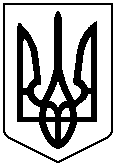 